PROFESSIONAL SUMMARY OF:FELIX 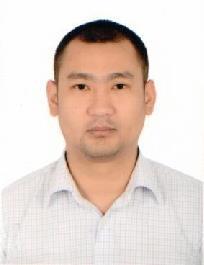 Email : felix.373686@2freemail.com Address : Dubai, UAE_____________________________________________________________________________________CAREER OBJECTIVE:To succeed in a challenging and stimulating environment, building the success of the company while experiencing advance opportunities.Professional Experiencei-Cell Telecom LLCDubai, UAEAugust 2014 up to PresentDesignation : Organization CoordinatorJob Description:Manage liaison with suppliers and origin stations (South Korea, Hong Kong, Nigeria, Kenya and Zambia)Coordinate and monitor supply chain operation (LG, Samsung, HTC, Infinix, Huawei and Beats)Provide shipment information to customers (Flight schedule and supporting documents)Liaison with different departments within the company to facilitate shipmentsEffectively communicates with clients and couriersResponsible to communicate with the Supplier (LG, Samsung, Infinix, Beats, Huawei) for raising Purchase Order, follow up on the related shipping documents, claims and support.Ensuring that quality assurance checks are completed and maintained.Responsible for monitoring deliveries, ensuring customer satisfaction and maintaining accurate logs of all transportation and goods.Continually reviews freight costs, transportation rates, and/or the prices of raw materials to keep costs down where possibleInteract with third party logistics service providersResponsible on preparing supporting documents and arranging the payment to third party CompanyAudit freight cost and documentationHandling Company Petty Cash (both cash payments, expenses and ERP Entry)Cellport General Trading LLCDubai, UAENovember 2012-July 2014Designation: DeliveryJob Description:Arranging and scanning of invoices and delivery notesPreparing orders to be delivered to customerDaily checking of inventories and receiving of stocksWeekly checking of import shipmentsAssisting the collector in collecting payment from customersResponsible for monthly reconciliation of stock inventoryJG Summit Naptha Cracker project (Daelim Philippines Inc.)Batangas, PhilippinesFebruary 2012 to August 2012Designation: FMCS Material ControllerJob Description:Updating inventory of overall materialsEncoding new shipment and delivered materialsActual checking of materials in both field and warehouseArranging materials by its items and sizesDaily filing of documents and reportsDaily monitoring of inventorySubmitting summary reports of stocks issued every monthWUKONG Private Ltd.Cavite, PhilippinesSeptember 2011-January 2012Designation: Production OperatorJob Description:Responsible for woods and lumber testing (bend and elasticity, glue, etc.)Submit daily reports and results of product testingMonthly filing of documents and reportsEncoding of reports and documentsBurlington Industries Philippines Inc.Makati, PhilippinesJanuary 2011-August 2011Designation: IT Assistant / Sales Data AnalystEncoding details of every products in the systemMonthly preparation and submission of inventory report and printoutSummarize the reports from production operatorsMonitoring and updating system inventoryTroubleshooting of computers, printers, and network connection.Installation of barcode reader, projector, and Microsoft OfficePrinting of monthly stock sheetEducational BackgroundTertiary: Lyceum of the Philippines UniversityBatangas City, PhilippinesGraduate of BS in Information and Communication Technology ( SY 2005-2010)SkillsProficient on written and spoken EnglishProficient on Microsoft OfficeEfficient in handling ORION and CITRIX systemsStrong customer and problem solving skillsAbility to take initiative and responsibilityPersonal DataDate of Birth: January 14, 1989Marital Status: MarriedNationality: FilipinoLanguage: English, Tagalog